Publicado en Barcelona el 18/11/2019 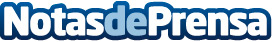 Nike multiplica su compromiso con la comunidad a través de nuevos acuerdosLa Gasol Foundation, la Fundación Barça y Nike se dan la mano para promover el deporte y la actividad física de los jóvenes de BarcelonaDatos de contacto:Ana914 11 58 68Nota de prensa publicada en: https://www.notasdeprensa.es/nike-multiplica-su-compromiso-con-la-comunidad Categorias: Sociedad Solidaridad y cooperación Otros deportes Recursos humanos http://www.notasdeprensa.es